Муниципальное казенное общеобразовательное учреждение «Горковская специальная (коррекционная) общеобразовательная школа – интернат для обучающихся, воспитанников с ограниченными возможностями здоровья»Фестиваль художественного творчества коллективов образовательных организаций, расположенных на территории Шурышкарского района «Славься район, мы гордимся тобой», посвященного 86 – летию Шурышкарского района«Моя семья в истории Шурышкарского района».(Творческий проект ученика 4 класса  Горковской МС(К)ОШИ Лонгортова Дениса и учителя родного языка Н.И. Талигиной)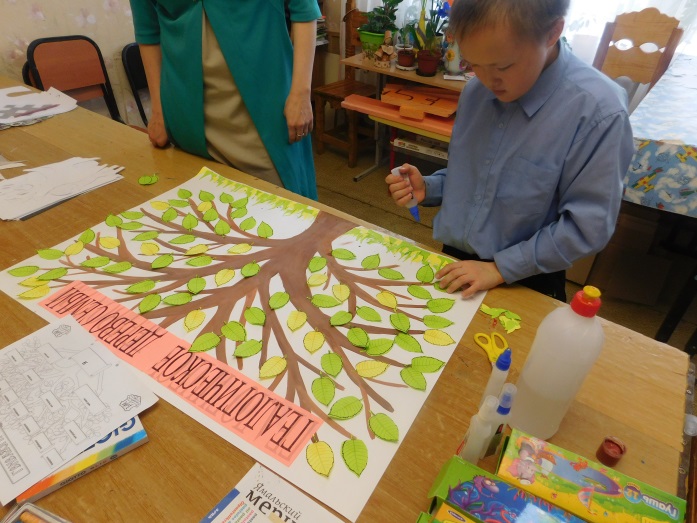 Составили: Н.И. Талигина, учитель родного языка, Денис Лонгортов, ученик - 4 класса29 ноября 2016 год с. Горки                     «Моя семья в истории Шурышкарского района».(Творческий проект ученика 4 класса  Горковской МС(К)ОШИ Лонгортова Дениса и учителя родного языка Н.И. Талигиной)   Сегодня мы вам расскажем про семью и родственников Лонгортова Дениса, ученика 4 класса Горковской МС(К)ОШИ.  Родословная Дениса очень интересная и характерная для жителей Шурышкарского района. Все старшие родственники Дениса и по материнской,  и по отцовской линии были оленеводами. А это, по хантыйским  меркам, люди обеспеченные, благополучные. У северных народностей олень всегда был символом богатства и благополучия.  Детей оленеводов с раннего детства приучали к тяжёлому физическому труду.   У Дениса и отец оленевод. Он имеет счастливую  возможность бывать летом с отцом на Урале.  Постепенно постигает азы работы оленевода, помогая своему отцу. Сейчас  он  сам расскажет про своих родственников  и  как проводит летние каникулы в стойбище (рассказ Лонгортова  Дениса по «Генеалогическому древу»)  К величайшему сожалению, у  Дениса в семье произошла трагедия:  умерла от несчастного случая его мама, Мария Марковна.  Большую часть жизни Денис, с согласия отца, проводит  в многодетной семье дедушки и бабушки -  Рохтымовых Марка Ивановича и Зинаиды Васильевны, которые его очень любят и опекают.   А  дедушка и бабушка  у Дениса -  настоящие северяне,  на которых и держится Ямальская земля наша. Они всю жизнь прожили на своей   малой  родине.  Вместе  уже 44 года. Родили и воспитали 4 детей. Дед -  Рохтымов Марк Иванович  в своё время закончил педучилище  и ВПШ ( высшую партийную школу) в городе Свердловске ( ныне Екатеринбург). Всю жизнь активно занимался спортом. Он мастер спорта по национальным видам спорта, имеет 1 взрослый разряд по лыжам. Был участником  легендарных  лыжных переходов Салехард - Тюмень, Салехард - Москва,  проводимых к юбилейным датам в советское время. Сейчас  бы эти подвиги попали  в книгу рекордов Гиннеса. Марк Иванович всегда занимал активную жизненную позицию.Будучи старшим сыном  в семье, сумел помочь выучиться и поддержать  в трудную минуту всем своим 4 сёстрам и брату. Все они достойно отработали в родном Шурышкарском районе:   Афанасий – в культуре, Людмила – медсестрой в нашей школе, Агафья – заведующей  фапом в п. Восяхово, Акулина – в Горковском  рыбозаводе. У всех   есть свои семьи.   Бабушка – Зинаида Васильевна окончила педучилище им. Зверева и пединститут им. Д. И. Менделеева  (заочно). Тоже активно занималась спортом в школе, в  училище и во взрослой жизни. Она имела спортивные успехи по гимнастике, волейболу и настольному  теннису.  Не раз защищала  честь района в спортивных соревнованиях различного уровня. Последний раз  выезжала на окружные  соревнования,  по настольному теннису  имея уже многодетную семью. Со школьной скамьи  хорошо пела, поэтому  у неё был свой детский ансамбль национальной песни, когда работала в школе. В настоящее время Зинаида Васильевна является председателем садоводческого товарищества «Родничёк». Рохтымовы  воспитали 2 сыновей и 2 дочерей. Оба сына достойно отслужили в рядах советской и российской армии. Кроме своих 4 родных детей Марк Иванович и Зинаида Васильевна воспитали  ещё  5 приёмных детей:1.Рохтымову Ольгу.2.Рохтымову Свету.3.Вальгамова Василия.4.Вальгамова Алексея.5.Хунзи Алексея.  Все эти дети приходились родственниками Марку Ивановичу. Раньше, по хантыйскому обычаю, сироты  всегда воспитывались в семьях своих близких родственников. Марк  Иванович и Зинаида Васильевна – люди с большим сердцем, настоящие северяне, живущие по обычаям своего народа.  У них сейчас 12 внуков и 1 правнучка. Все родные и приёмные  дети живут на  Ямале, имеют семьи.                                                                                                   В чём секрет такой активной и продуктивной семейной  жизни  Рохтымовых?  В любви к  жизни на родной земле. Они все 43 года совместной  жизни трудились не покладая рук, делились своим душевным теплом не только со своими родными детьми, но сумели обогреть и сирот, помочь им  в трудной жизненной ситуации. И ещё успевали  всегда заниматься спортом.  Зинаида Васильевна  40 лет проработала в школе. Марк Иванович  работал  в советских и  партийных   органах, и сумел проработать и в школе, так как надо было кормить свою большую семью. Воспитали хороших, дружных детей, придерживаясь своих традиционных национальных методов воспитания.  Дети в семье Рохтымовых с молоком матери усвоили главный принцип выживания на Севере: хочешь хорошо жить – трудись.    В семье все дети ( и свои,  и приёмные) много трудились. Всегда держали большое  хозяйство: лошадей,  корову, свиней, кроликов, овечек. Ухаживали за  35 сотками земли, выращивали картофель и другие овощи. Зинаида Васильевна была даже председателем совета огородничества в п. Овгорт.     Сейчас  в 68 и 63 года, Рохтымовы продолжают ухаживать за 11 сотками земли и  держат  1 корову.  Все дети  и   внуки приучены к труду. Каждое лето они трудились и продолжают трудиться  вместе с родителями  на покосе, рыбачат, ухаживают за животными  и приусадебным участком.   Дети выросли  хозяйственными, умелыми работниками.  У всех  в семье  в детстве были свои обязанности по дому: девочки ухаживали за младшими детьми,  приучались вести домашнее хозяйство с мамой,  по очереди ухаживали за домашними животными. Мальчики с папой ездили на рыбалку и на охоту, много работали на покосе, на огороде. А в свободное от учёбы и домашней работы время  дети активно занимались спортом, как и их родители: играли в настольный теннис, увлекались лыжами.   Много интересного и в семье отца Лонгортова Дениса. Его дядя Михаил      (родной брат отца) в советское время героически выполнял свой интернациональный долг в Афганистане и получил  за ратный подвиг орден  Красного Знамени. Всю свою трудовую жизнь  Михаил Ильич проработал оленеводом в совхозе «Мужевский».  Сейчас он уже год на пенсии.  В семье Дениса  до сих пор  соблюдаются все национальные обычаи, которые способствуют сохранению рода и укреплению семейных отношений.                       Так,  по хантыйскому  обычаю – «ляксам», то есть  перерождению души умершего в душе новорождённого ребёнка, в Денисе  якобы живёт душа Лонгортова Николая  Ефимовича ( брата его деда).  Вот так в труде выживали у нас на Севере семьи.  Мы должны гордиться своей малой родиной, приумножать своим трудом богатство и величие своей Родины.   Мы имеем счастливую возможность жить на  этой  благодатной земле своих предков. И должны гордиться тем, что не мы куда-то едем в поисках   работы, а к нам едут в поисках лучшей доли. И многие приезжие устраиваются лучше наших северян  на  нашей малой родине.  А  мы должны следовать  пословице «где родился, там и пригодился».  Мы должны быть счастливы на своей родной земле. А для процветания малой  родины надо знать и  соблюдать хорошие обычаи своего народа, которые помогли выжить на этой суровой земле её народу. И надо много  и хорошо трудиться в наше  сложное время. Счастливый у нас Денис, что родился в такой замечательной семье и является продолжателем её рода! (Дополнительный материал для реализации проекта в приложении 1)                              Приложение 1    Оборудование:  свадебное фото Рохтымовых,  фото  З.В.Рохтымовой  из «Северной панорамы»№32 за 6.08.16.-ст.В.Горяева «Сергей Корепанов: «Овгорт меня приятно удивил!».Прабабушка – Лонгортова  Дарья Никитична (разнорабочая в совхозе « Мужевский»)Прадед – Пугорчин Василий Петрович  (оленевод)Дед – Рохтымов Марк Иванович (педагог по образованию, закончил в советское время ВПШ в  Свердловске и долгое время работал в органах власти в округе и в районе)Бабушка – Рохтымова  ( Лонгортова ) Зинаида Васильевна (педагог  по образованию, всю  жизнь проработала в школе)Мама – Лонгортова  (Рохтымова)  Мария  Марковна(работала помощником воспитателя в Овгортской школе-интернат)Дед - Лонгортов  Илья Ефимович (потомственный  оленевод)Бабушка - Лонгортова ( Тогачева) Елена Николаевна (чумработница)Прадед – Рохтымов Иван Иосифович  (потомственный оленевод)Дядя (родной  брат  отца) Михаил Ильич  (оленевод, афганец, награждён орденом Красной Звезды за боевые подвиги  в наше  мирное время)Папа Лонгортов Владислав Ильич (оленевод  совхоза   «Мужевский»)Прапрадед   – Антип Муркин   ( Оленевод, основатель с. Овгорт)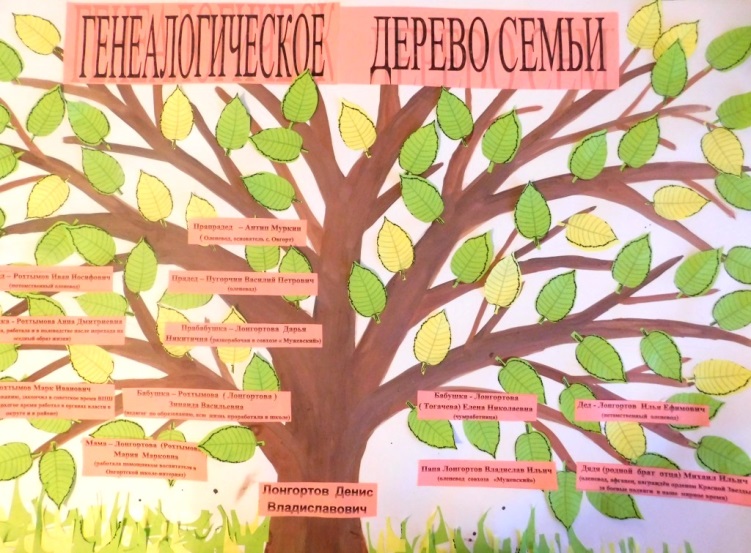   Цели проектаИсследовательскиеИнформационныеТворческиеПрактико-ориентированные1. Узнать   родословную семьи.2.Изучить историю семьи, занятия членов семьи.1. Подготовить «Генеалогическое древо семьи». 2.Проанализировать полученную  информацию о своей семье.           3. Подготовить рассказ о своей семье и презентацию.1.Представить проект  «Моя семья в истории Шурышкарского района» на общешкольном мероприятии.1. Определить вид и форму конечного результата.  Задачи проектаИсследовательскиеИнформационныеТворческиеПрактико-ориентированные1. Изучить имеющиеся литературные источники по данному вопросу.1. Определить источники информации.2. Выбрать из различных источников необходимые сведения.3. Определить форму представления полученной информации. 1.Определить место проведения мероприятия и необходимое оборудование2.Разработать сценарий.3. Провести   организационную работу4. Провести репетицию 5.Подготовить декорации, костюмы. 6.Провести  мероприятие.1. Подготовленные    материалы  по проекту «Моя семья в истории Шурышкарского района» предоставить в методический банк школы  и разместить на сайте школы.2. Подготовить фото с мероприятия   для размещения  на сайте школы.  